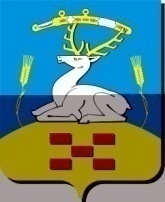 АДМИНИСТРАЦИЯКРАСНОСЕЛЬСКОГО СЕЛЬСКОГО ПОСЕЛЕНИЯ УВЕЛЬСКИЙ МУНИЦИПАЛЬНЫЙ РАЙОН ЧЕЛЯБИНСКАЯ ОБЛАСТЬРоссийская Федерация, 457006 Челябинская  область Увельский район село Красносельское ул. Островского, 3    			ИНН 7440001086, КПП 742401001, Телефон (8-35166)42-1-85ПОСТАНОВЛЕНИЕОб установлении предельного уровня соотношения среднемесячной заработной платы руководителей, их заместителей и главных бухгалтеров муниципальных унитарных учреждений (предприятий) и среднемесячной заработной платы работников таких учреждений (предприятий) на территории Красносельского сельского поселения Увельского муниципального района Челябинской области В соответствии со ст. 145 Трудового кодекса Российской Федерации и едиными рекомендациями по установлению на федеральном, региональном и местном уровнях систем оплаты труда работников государственных и муниципальных учреждений на 2022 год, в целях упорядочения условий оплаты труда руководителей, их заместителей, главных бухгалтеров муниципальных унитарных учреждений (предприятий) ПОСТАНОВЛЯЮ:Установить предельный уровень соотношения среднемесячной заработной платы руководителей, их заместителей и главных бухгалтеров муниципальных унитарных учреждений (предприятий) и среднемесячной заработной платы работников таких учреждений (предприятий) на территории Красносельского сельского поселения Увельского муниципального района Челябинской области в кратности не более 4.Утвердить Порядок расчета соотношения среднемесячной заработной платы  согласно приложению № 1 к настоящему постановлению.Разместить настоящее постановление на официальном сайте администрации Красносельского сельского поселения в сети «Интернет».Настоящее постановление вступает в силу со дня его подписания. Глава сельского поселения                                                   М.Ф.КостяеваПРИЛОЖЕНИЕ  № 1УТВЕРЖДЕН постановлением администрации Красносельского сельского поселения от  05.07.2022  № 38ПОРЯДОКрасчета соотношения среднемесячной заработной платы руководителей, их заместителей, главных бухгалтеров и среднемесячной заработной платы работников муниципальных учреждений и муниципальных унитарных предприятий Красносельского сельского поселения (далее - организации) для определения предельного уровня соотношения среднемесячной заработной платы руководителей, их заместителей, главных бухгалтеров организаций и работников этих организаций1. Настоящий Порядок устанавливает единый порядок расчета соотношения среднемесячной заработной платы руководителей, их заместителей, главных бухгалтеров и среднемесячной заработной платы работников муниципальных учреждений и муниципальных унитарных предприятий Красносельского сельского поселения (далее - организации) для определения предельного уровня соотношения среднемесячной заработной платы руководителей, их заместителей, главных бухгалтеров организаций и работников этих организаций, предусмотренного Трудовым кодексом Российской Федерации.2. Расчет соотношения среднемесячной заработной платы руководителей, их заместителей, главных бухгалтеров и среднемесячной заработной платы работников организаций производится по итогам календарного года.При расчете соотношения среднемесячной заработной платы руководителя организации и среднемесячной заработной платы работников этой организации не учитываются как в списочном составе работников, так и в фактически начисленной заработной плате работников организации руководитель, заместитель(и) руководителя и главный бухгалтер.Расчет соотношения среднемесячной заработной платы руководителя, его заместителя и главного бухгалтера организации и среднемесячной заработной платы работников этой организации производится отдельно по должностям руководителя, заместителя руководителя и главного бухгалтера организации.В случаях выполнения работы руководителем, заместителем руководителя, главным бухгалтером по совмещению профессий (должностей), то при расчете соотношения среднемесячной заработной платы руководителя, его заместителя, главного бухгалтера организации и среднемесячной заработной платы работников этой организации фактически начисленная заработная плата учитывается как по основной работе, так и при совмещении профессий (должностей) в целом.При работе заместителем руководителя, главным бухгалтером по совместительству при расчете соотношения среднемесячной заработной платы заместителя руководителя, главного бухгалтера организации и среднемесячной заработной платы работников этой организации учитывается только фактически начисленная заработная плата по должностям заместителя руководителя, главного бухгалтера.3. При расчете среднемесячной заработной платы работников организации учитываются:а) начисленная заработная плата за отработанное время (включая стимулирующие выплаты по итогам работы).б) выплаты, рассчитанные исходя из среднего заработка при исполнении работником трудовых обязанностей, для оплаты отпусков, а также для других случаев, предусмотренных Трудовым кодексом Российской Федерации.4. Среднемесячная заработная плата работников организации рассчитывается путем деления фактически начисленной заработной платы работников списочного состава на среднюю численность указанных работников за соответствующий календарный год и на 12 (количество месяцев в году).Среднемесячная заработная плата руководителя организации рассчитывается путем деления фактически начисленной заработной платы руководителю за календарный год на 12 (количество месяцев в году).В случае если руководитель организации отработал не полный календарный год, то расчет среднемесячной заработной платы руководителя производится исходя из фактически им отработанных полных календарных месяцев.5. Соотношение среднемесячной заработной платы руководителя организации и среднемесячной заработной платы работников этой организации рассчитывается путем деления среднемесячной заработной платы руководителя на среднемесячную заработную плату работников этой организации, рассчитанной в соответствии с пунктом 4 настоящего Порядка.Аналогично рассчитывается соотношения среднемесячной заработной платой платы заместителя руководителя, главного бухгалтера организации и среднемесячной заработной платы работников организации.от «05» июля  2022г.№ 38